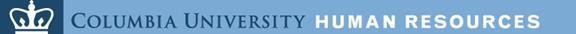 New York State Paid Family Leave (PFL) Process StepsPage 1 of 1Action ItemAction ItemRemarksRemarksEmployee requests a leave requestEmployee requests a leave requestAs with all leaves, an employee must inform his/her supervisor of a leave requestAs with all leaves, an employee must inform his/her supervisor of a leave requestDepartmental HR Contact reviews the request to determine type of leave (s) eventDepartmental HR Contact reviews the request to determine type of leave (s) eventThe department will review whether the leave request is for care of a sick family member, bonding with a new child or military type leave to care for a family memberThe department will review whether the leave request is for care of a sick family member, bonding with a new child or military type leave to care for a family memberIf PFL type of event, the employee is instructed to contact New York LifeIf PFL type of event, the employee is instructed to contact New York LifeThe employee can call New York Life with the following phone 888- 842-4462, 8 a.m.- 8 p.m. EST, Mon to FriThe employee can call New York Life with the following phone 888- 842-4462, 8 a.m.- 8 p.m. EST, Mon to FriEmployee contacts New York LifeEmployee contacts New York LifeNew York Life will ask the employee for relevant information and send a form to complete as well as items such as direct deposit formsNew York Life will ask the employee for relevant information and send a form to complete as well as items such as direct deposit formsDepartmental HR Contact completes and submits the PFL Information Form to Leave ManagementDepartmental HR Contact completes and submits the PFL Information Form to Leave ManagementThe PFL Information Form should be completed with the employee and returned to the leave management office. The form should be filled out in its entirety and includes basic information about the employee, as well as the use of paid leave such as vacation, sick time and personal daysThe PFL Information Form should be completed with the employee and returned to the leave management office. The form should be filled out in its entirety and includes basic information about the employee, as well as the use of paid leave such as vacation, sick time and personal daysNew York Life will contact leave management to request required employer statementNew York Life will contact leave management to request required employer statementLeave Management will have the statutory three days to submit required information to New York LifeLeave Management will have the statutory three days to submit required information to New York LifeLeave Management will complete the employer statement as required by NYS lawLeave Management will complete the employer statement as required by NYS lawIf there is additional information that New York Life needs to complete a claim, leave management will contact the departmentIf there is additional information that New York Life needs to complete a claim, leave management will contact the departmentLeave Management will monitor all PFL leaves and will serve as a liaison between the department and New York LifeLeave Management will monitor all PFL leaves and will serve as a liaison between the department and New York LifeLeave Management will reconcile leave notifications received from departments with the approval/ denials received from New York LifeLeave Management will reconcile leave notifications received from departments with the approval/ denials received from New York LifeLeave Management will send notifications to departments once a determination has been made regarding the leaveLeave Management will send notifications to departments once a determination has been made regarding the leaveLeave Management will send an email notification with the approval/denial, duration of leave (if approved), and the action codes for the PAFLeave Management will send an email notification with the approval/denial, duration of leave (if approved), and the action codes for the PAFDepartmental HR Contact submits PAF to process the PFL leaveDepartmental HR Contact submits PAF to process the PFL leaveDepartments will submit a PAF to place the employee out on leave by using the appropriate PFL leave action reason codes.Please note that the approval notification must be submitted to HRPC along with the PAF.Departments will submit a PAF to place the employee out on leave by using the appropriate PFL leave action reason codes.Please note that the approval notification must be submitted to HRPC along with the PAF.